3GPP TSG-RAN WG4 Meeting # 104-e 	R4-22Electronic Meeting, 15– 26 August, 2022Agenda item:			8.1.3Source:	Moderator (Huawei, HiSilicon)Title:	Email discussion summary for [104-e][104] NR_6 GHz_licensedDocument for:	InformationIntroductionThis email thread discuss the band definition for 6GHz licensed band. The contributions are in agenda 8.1, which includes:Topic #1: Core requirement maintenanceTopic #2: BS conformance testingTopic #1: Core requirement maintenanceCompanies’ contributions summaryOpen issues summaryBefore e-Meeting, moderators shall summarize list of open issues, candidate options and possible WF (if applicable) based on companies’ contributions.Sub-topic 1 –Core requirement maintenanceIssue 1-1: Applicability note for n104Proposals: It is proposed to update the NOTE to keep aligned with last wording for the band n96 and n102.For TS 38.104: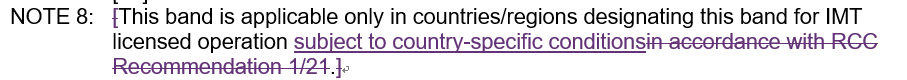 For TS 38.101-1: 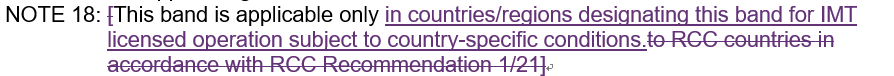 Recommended WFDiscuss whether the proposal is agreeableIssue 1-2: Maintenance CR to TS38.104Proposals: To update the typos in the notes in Table 6.6.4.2.2.1-2a, Table 6.6.4.2.3-1a, Table 6.6.4.2.3-2a and Table 6.6.4.2.4-1a and 6.6.4.2.4-1b (R4-2213707)Recommended WFDiscuss whether the draft CR R4-2213707 is agreeableCompanies views’ collection for 1st round Open issues Collection of comments:Issue 1-1: Applicability note for n104Issue 1-2: Maintenance CR to TS38.104 (R4-2213707)Summary for 1st round Open issues Moderator tries to summarize discussion status for 1st round, list all the identified open issues and tentative agreements or candidate options and suggestion for 2nd round i.e. WF assignment.Suggestion on WF/LS assignment Discussion on 2nd round (if applicable)Summary on 2nd round (if applicable)Moderator tries to summarize discussion status for 2nd round and provided recommendation on CRs/TPs/WFs/LSs Status update suggestion Topic #2: BS conformance testingCompanies’ contributions summaryOpen issues summaryBefore e-Meeting, moderators shall summarize list of open issues, candidate options and possible WF (if applicable) based on companies’ contributions.Sub-topic 2 – Measurements uncertaintiesIssue 2-1: TX requirements MU - conducted and OTAProposals:Option 1: Reuse n96 MUs for n104 MUs.Option 2: Keep the same MU values for Tx FR1 requirements as the 4.2 to 6GHz frequency range (conducted and OTA)Recommended WFDiscuss which option is agreeableIssue 2-2: RX requirements MU - conductedProposals:Option 1: Reuse n96 MUs for n104 MUs.Option 2: Adopt conducted Rx requirements MU as proposed in Table 1.Table 1: MU for Rx requirements in the 6.0-7.125 GHz frequency rangeObservation 1: The conducted Rx requirements MU in Table 1 and n46/n96/102 MU have close values, with only 0.1-0.2 dB difference.Recommended WFDiscuss which option is agreeableIssue 2-3: RX requirements MU - OTAProposals:For OTA FR1 Rx sensitivity use the same value as the n96 bands i.e. 1.9dB, and further decide on the options for other requirements.Recommended WFTBA based on 1st round discussion.Sub-topic 3–  BS big CRsRecommended WFComments collection on the draft CRsCompanies views’ collection for 1st round Open issues Collection of comments:To Sub-topic 2 –Measurements uncertaintiesIssue 2-1: TX requirements MU - conducted and OTAIssue 2-2: RX requirements MU - conductedIssue 2-3: RX requirements MU - OTATo 	Sub-topic 3 – BS big CRsSummary for 1st round Open issues Moderator tries to summarize discussion status for 1st round, list all the identified open issues and tentative agreements or candidate options and suggestion for 2nd round i.e. WF assignment.Suggestion on WF/LS assignment Discussion on 2nd round (if applicable)Summary on 2nd round (if applicable)Moderator tries to summarize discussion status for 2nd round and provided recommendation on CRs/TPs/WFs/LSs Status update suggestion Recommendations for Tdocs1st round New tdocsExisting tdocsNotes:Please include the summary of recommendations for all tdocs across all sub-topics incl. existing and new tdocs.For the Recommendation column please include one of the following: CRs/TPs: Agreeable, Revised, Merged, Postponed, Not PursuedOther documents: Agreeable, Revised, NotedFor new LS documents, please include information on To/Cc WGs in the comments columnDo not include hyper-links in the documents2nd round Notes:Please include the summary of recommendations for all tdocs across all sub-topics.For the Recommendation column please include one of the following: CRs/TPs: Agreeable, Revised, Merged, Postponed, Not PursuedOther documents: Agreeable, Revised, NotedDo not include hyper-links in the documentsAnnex Contact informationNote:Please add your contact information in above table once you make comments on this email thread. If multiple delegates from the same company make comments on single email thread, please add you name as suffix after company name when make comments i.e. Company A (XX, XX)T-doc numberCompanyProposals / ObservationsR4-2212489Huawei, HiSilicondraft CR to 38.104: applicability note for n104R4-2212490Huawei, HiSilicondraft CR to 38.101-1: applicability note for n104R4-2213707ZTE CorporationDraft maintenance CR to TS38.104:  the introduction of 6425-7125MHzCompanyComments Company BCompanyComments Company ACompany BStatus summary WF/LS t-doc Title Assigned Company,WF or LS lead#1IssuesCompany CommentsCompany A:Company B:CR/TP/LS/WF numberT-doc  Status update recommendation  T-doc numberCompanyProposals / ObservationsR4-2211748CATTIntroducing 6GHz licensed operation into TS 38.141-1 (Rel-17)R4-2212488Huawei, HiSiliconMeasurement uncertainty for 6 to 7.125GHzR4-2212653EricssonBand n104: measurement uncertainties for 6.0-7.125GHz frequency rangeR4-2212654EricssonCR to TS 38.141-2 - Introduction of licensed 6GHz band n104RequirementMU (dB)MU (dB)MU (dB)MU (dB)MU (dB)RequirementWanted signal level errorModulated Interferer level errorCW Interferer level errorACLR effect or Broadband noise effectTotalAdjacent channel selectivity Narrow band blockingIn-channel selectivity1.51.5N/A0.42.5In-band blocking (General)1.51.67N/A0.42.6Out-of-band blocking (General)1MHz < finterferer ≤ 3 GHz1.5N/A10.11.9Out-of-band blocking (General)3.0GHz < finterferer ≤ 4.2 GHz1.5N/A1.20.12.0Out-of-band blocking (General)4.2GHz < finterferer ≤ 12.75 GHz1.5N/A30.13.5Out-of-band blocking (Co-location)1.5N/A20.42.9Receiver intermodulation1.51.510.43.5ClauseMaximum OTA Test System uncertainty7.2 OTA sensitivity±1.9 dB, 6.0 GHz < f ≤ 7.125 GHz7.3 OTA reference sensitivity level±1.9 dB, 6.0 GHz < f ≤ 7.125 GHz7.4 OTA dynamic range ±0.3 dB7.5.1	OTA adjacent channel selectivityOption 1: ±2.7 dB, 6.0 GHz < f ≤ 7.125 GHzOption 2: ±2.8 dB, 6.0 GHz < f ≤ 7.125 GHz7.5.2	In-band blocking (General)Option 1: ±2.8 dB, 6.0 GHz < f ≤ 7.125 GHzOption 2: ±2.9 dB, 6.0 GHz < f ≤ 7.125 GHz7.5.2	In-band blocking (Narrowband)Option 1: ±2.7 dB, 6.0 GHz < f ≤ 7.125 GHzOption 2: ±2.8 dB, 6.0 GHz < f ≤ 7.125 GHz7.6 OTA out-of-band blocking (General)6.0 GHz < f ≤ 7.125 GHz:±2.2 dB, finterferer ≤ 3.0 GHz±2.3 dB, 3.0 GHz < finterferer ≤ 6.0 GHz±3.6 dB, 6.0 GHz < finterferer ≤ 12.75 GHz7.6 OTA out-of-band blocking (Co-location)(NOTE 1)6.0 GHz < f ≤ 7.125 GHz:±3.6 dB, finterferer ≤ 3.0 GHz±3.8 dB, 3.0 GHz < finterferer ≤ 4.2 GHz±3.9 dB, 4.2 GHz < finterferer ≤ 6.0 GHz7.8 OTA receiver intermodulation±3.5 dB, 6.0 GHz < f ≤ 7.125 GHz7.9 OTA in-channel selectivity Option 1: ±2.7 dB, 6.0 GHz < f ≤ 7.125 GHzOption 2: ±2.8 dB, 6.0 GHz < f ≤ 7.125 GHzCompanyComments Company AIssue 2-1: CommentIssue 2-2: CommentIssue 2-3: CommentCR/TP numberComments collectionR4-221174838.141-1R4-221174838.141-1R4-221174838.141-1R4-221174838.141-1R4-221174838.141-1R4-2212654CR to 38.141-2R4-2212654CR to 38.141-2R4-2212654CR to 38.141-2R4-2212654CR to 38.141-2R4-2212654CR to 38.141-2R4-2212654CR to 38.141-2Status summary WF/LS t-doc Title Assigned Company,WF or LS lead#1IssuesCompany CommentsCompany A:Company B:CR/TP/LS/WF numberT-doc  Status update recommendation  TitleSourceCommentsTdoc numberTitleSourceRecommendation  CommentsR4-210xxxxCR on …XXXAgreeable, Revised, Merged, Postponed, Not PursuedTdoc numberTitleSourceRecommendation  CommentsR4-210xxxxCR on …XXXAgreeable, Revised, Merged, Postponed, Not PursuedR4-210xxxxWF on …YYYAgreeable, Revised, NotedR4-210xxxxLS on …ZZZAgreeable, Revised, NotedCompanyNameEmail address